Изначально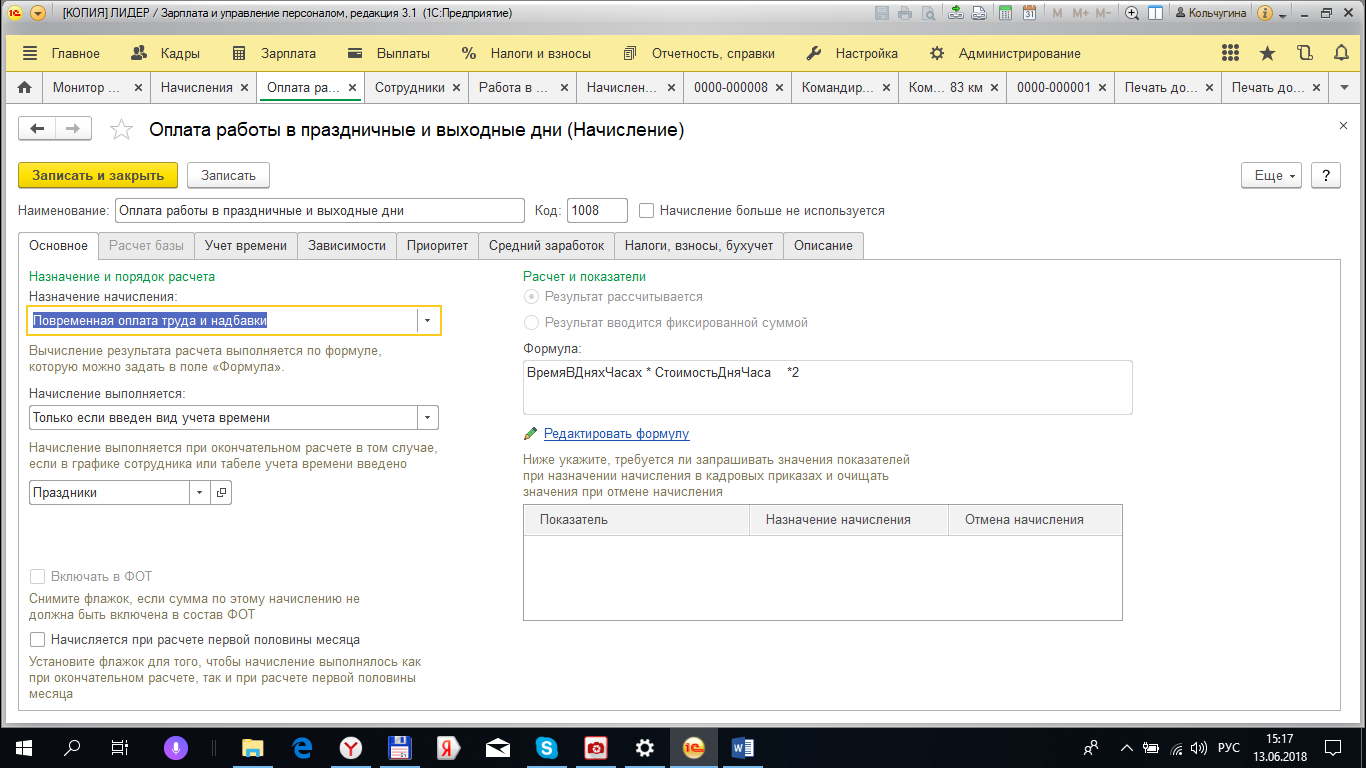 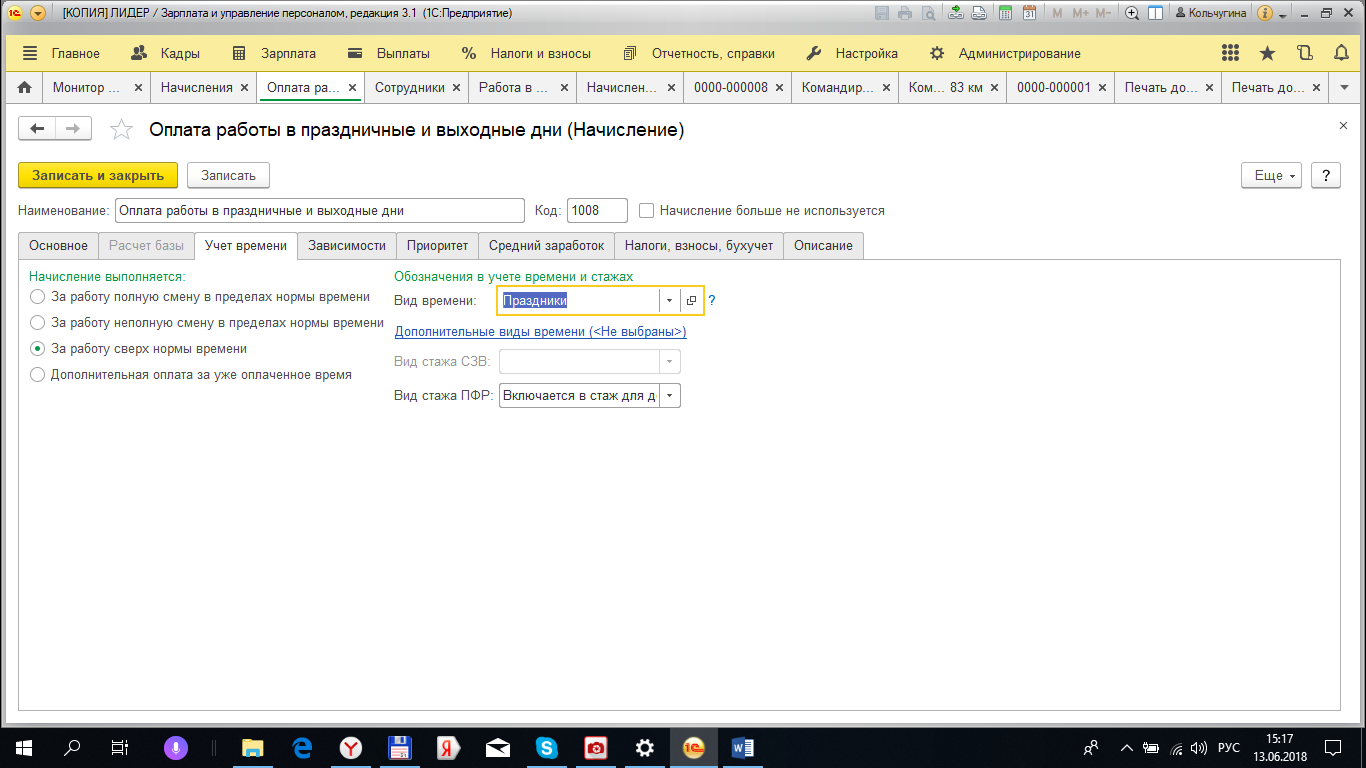 РазбиваемОплата праздничных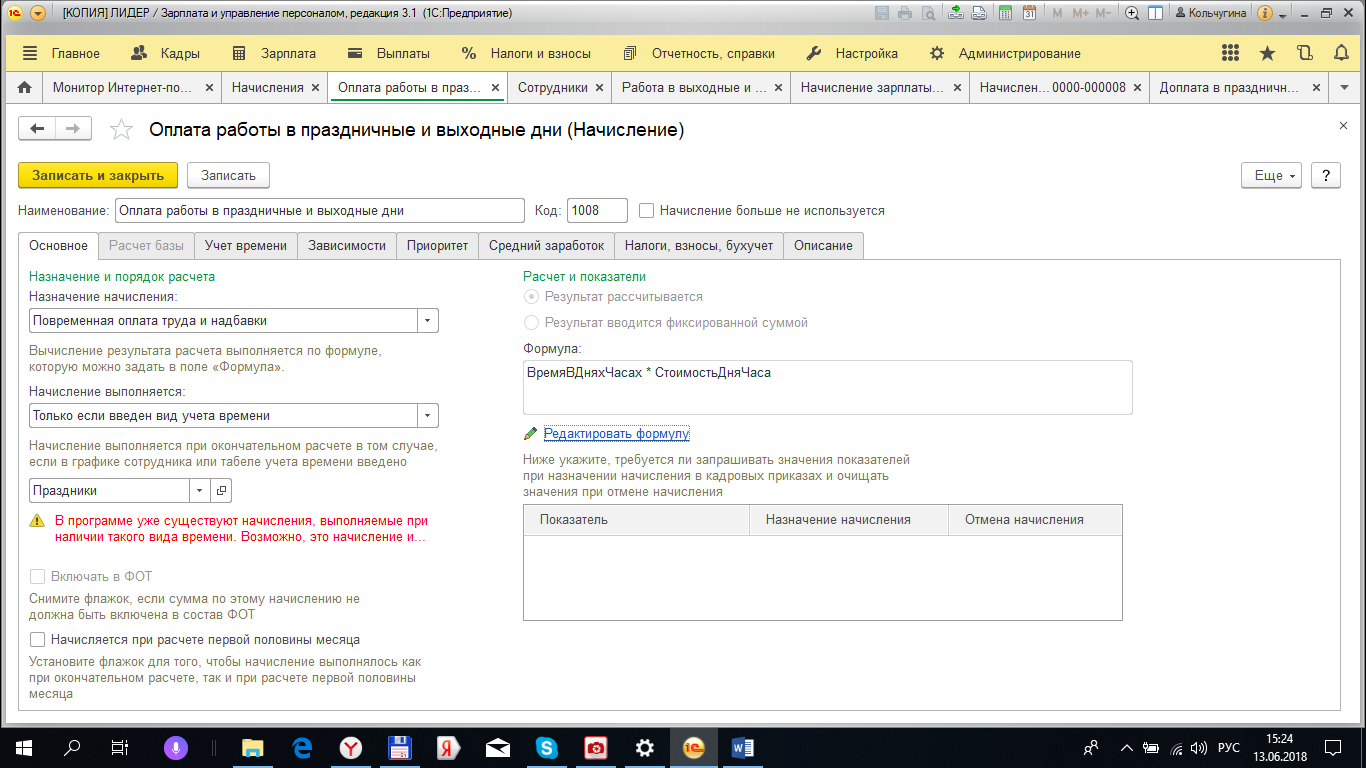 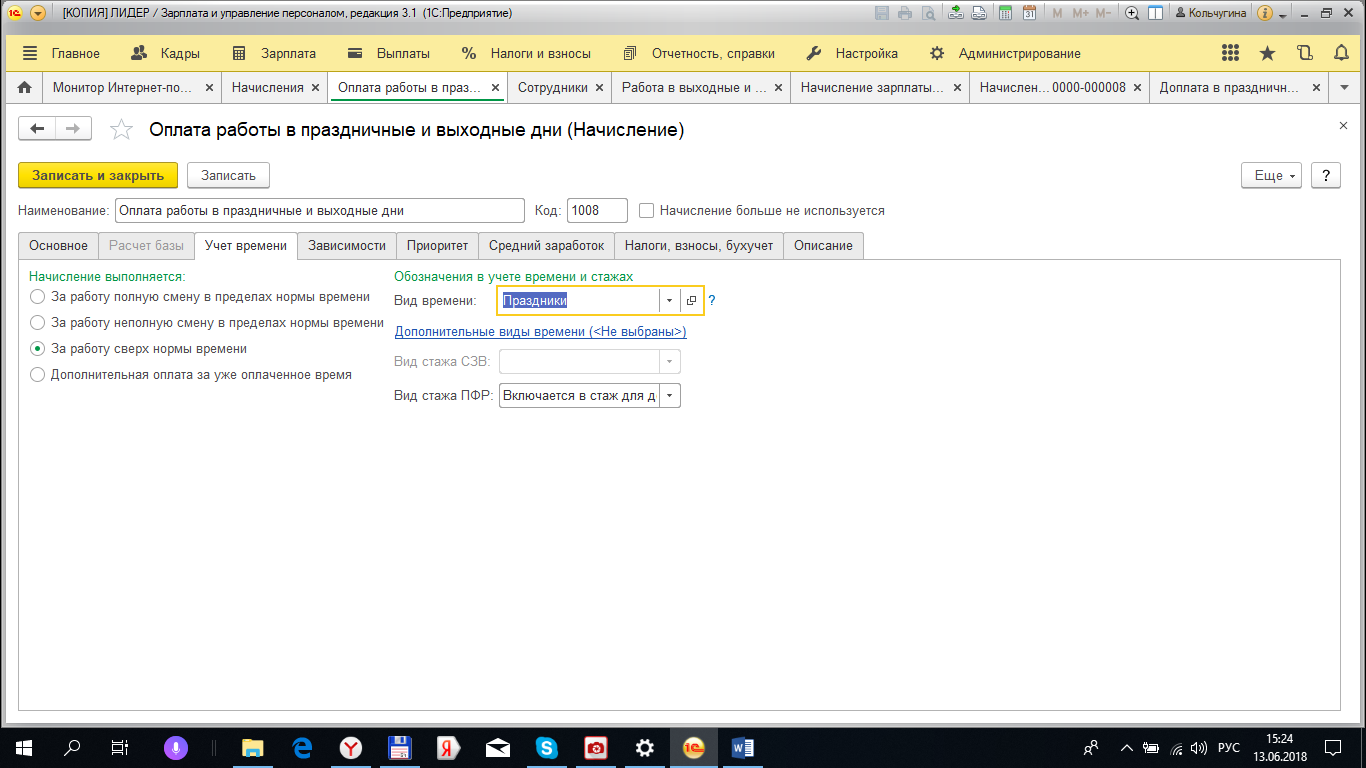 Доплата праздничных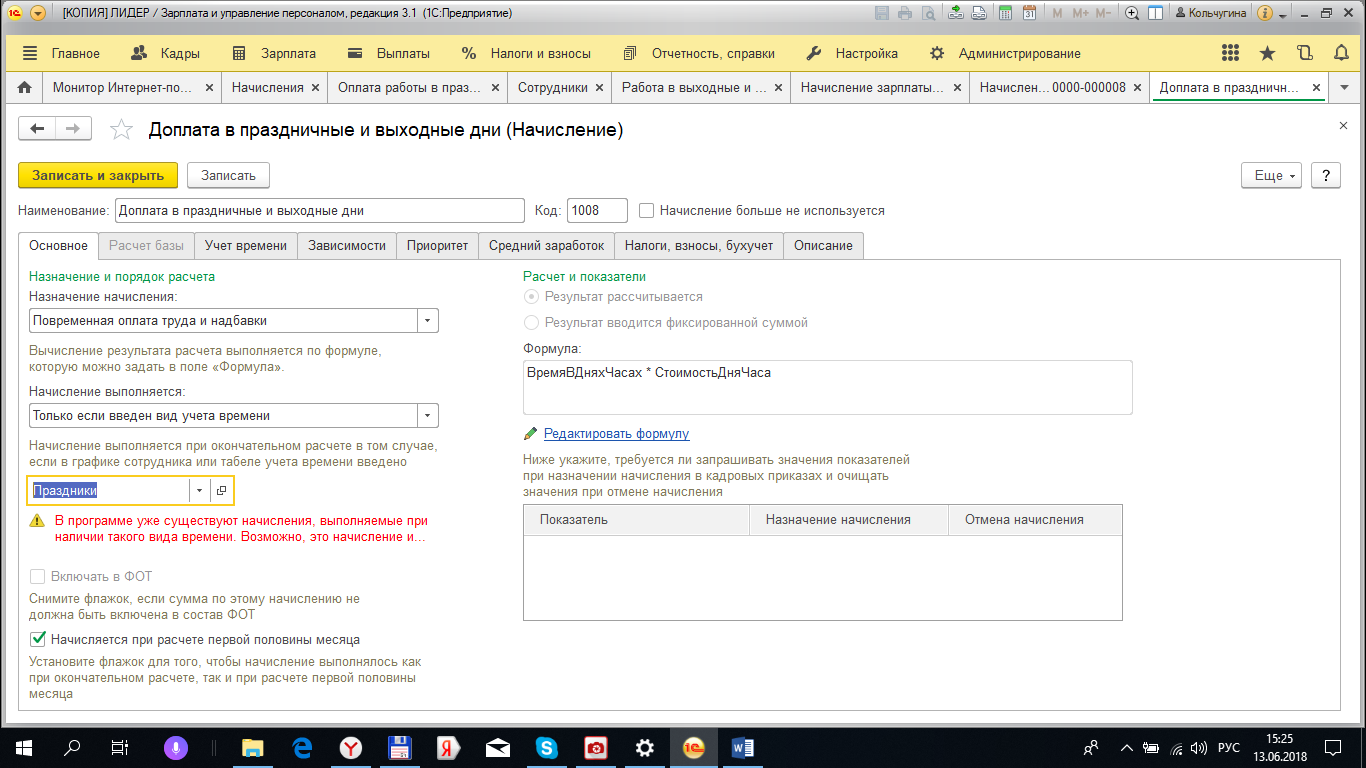 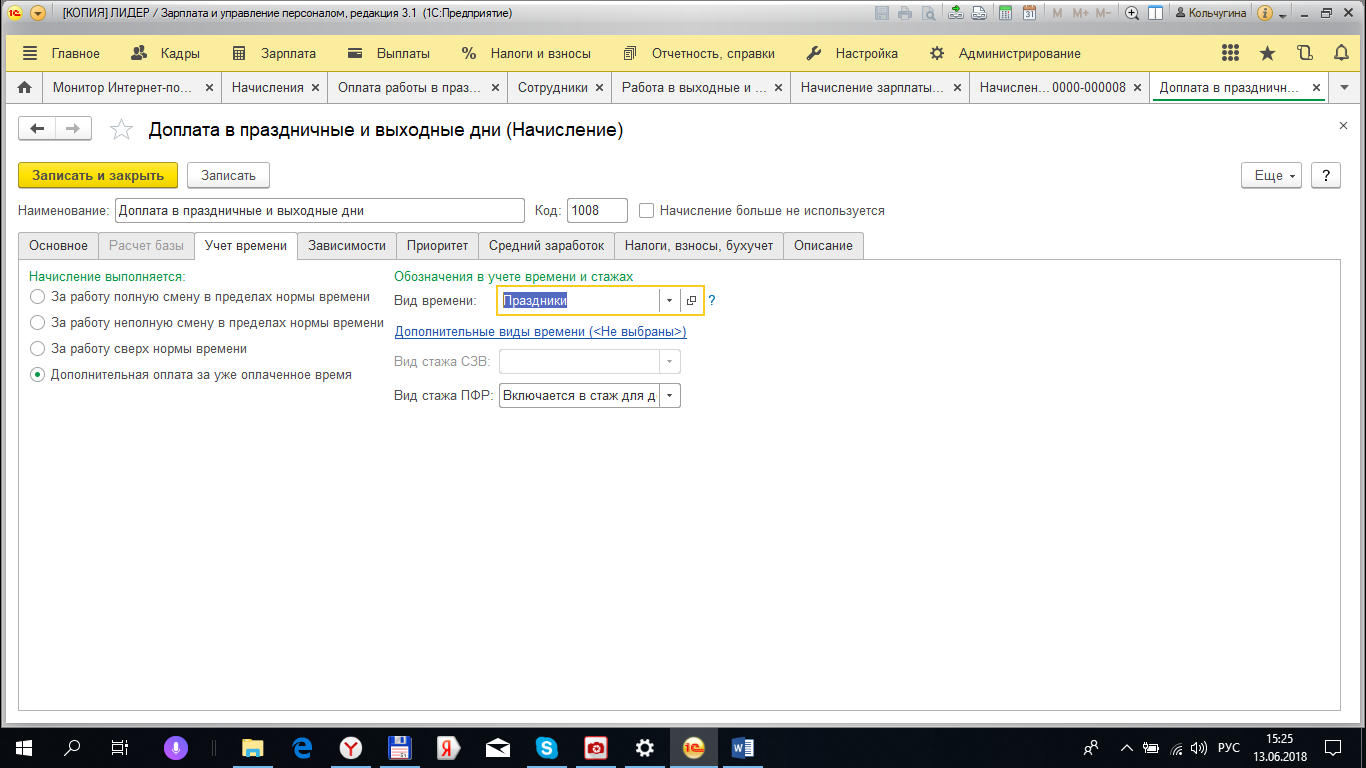 При формировании «Начисление зарплаты» вид начисления Доплата за работу в праздники даже не появляется в данном документе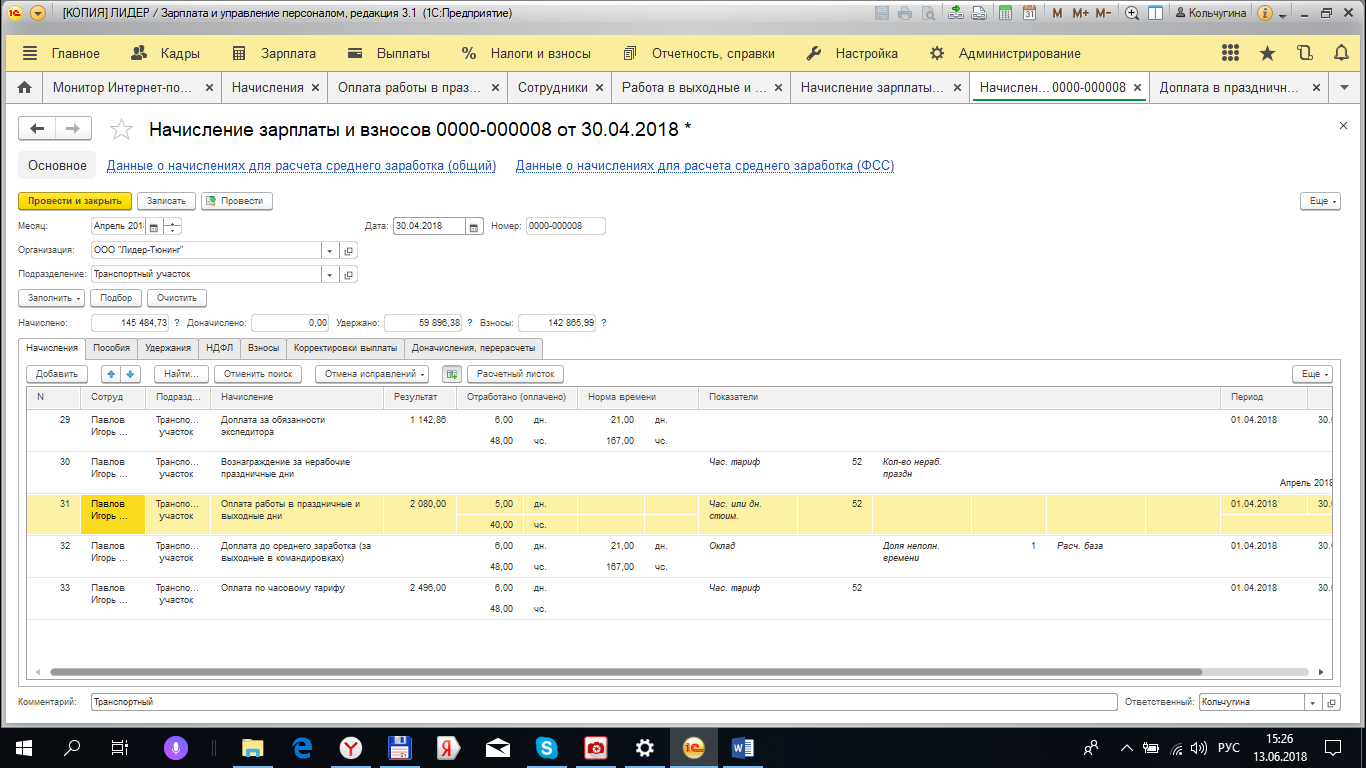 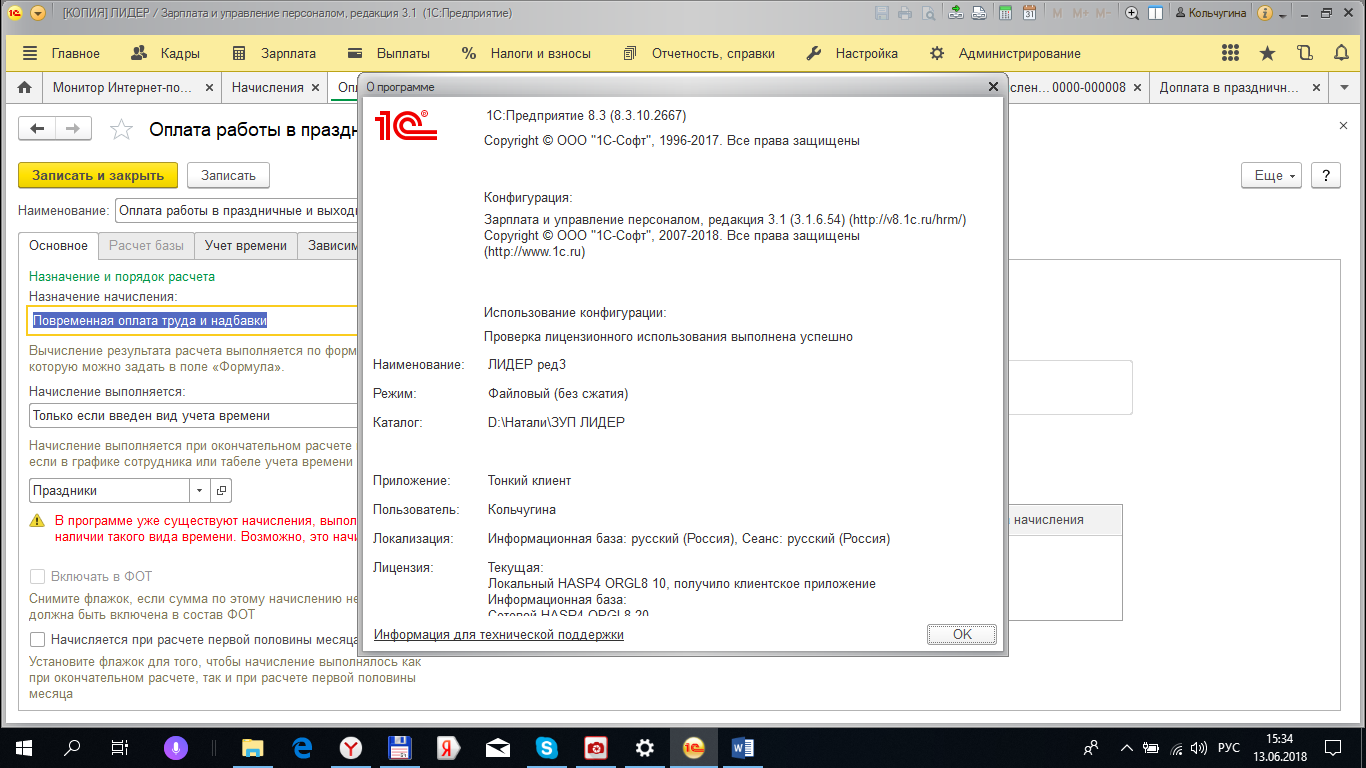 